МУНИЦИПАЛЬНОЕ  БЮДЖЕТНОЕ  ОБЩЕОБРАЗОВАТЕЛЬНОЕ  УЧРЕЖДЕНИЕ «НАВЛИНСКАЯ  СРЕДНЯЯ  ОБЩЕОБРАЗОВАТЕЛЬНАЯ  ШКОЛА»ШАБЛЫКИНСКОГО  РАЙОНА  ОРЛОВСКОЙ  ОБЛАСТИ303274 с Навля  Шаблыкинский район                               Телефон:  8(48644)     2-54-48Орловская обл.                                                                   Е-mail: navlyaschool@mail.ruПРИКАЗ №166 О продолжении обучения с помощью дистанционных технологий       В целях обеспечения соблюдения Федерального закона от 30.03.1999 № 52-ФЗ «О санитарно-эпидемиологическом благополучии населения», постановлений Главного государственного санитарного врача РФ от 24.01.2020 № 2 «О дополнительных мероприятиях по недопущению завоза и распространения новой коронавирусной инфекции, вызванной 2019-nCoV», от 02.03.2020 № 5 «О дополнительных мерах по снижению рисков завоза и распространения новой коронавирусной инфекции (2019-nCoV)», с учетом письма Федеральной службы по надзору в сфере защиты прав потребителей и благополучия человека от 23 января 2020 г. № 02/776-2020-23 «О профилактике коронавирусной инфекции», приказа Минобрнауки России от 29 января 2020 г. № 146 «О мерах по предупреждению распространения коронавирусной инфекции», Письма ФМБА России от 28.02.2020 № 32-024/159 «О дополнительных мерах по профилактике COVID-2019, в соответствии с приказом Министерства Просвещения Российской Федерации « 104 от 17 марта 2020 г «Об организации образовательной деятельности в организациях, реализующих образовательные программы начального общего, основного общего и среднего общего образования, образовательные программы среднего профессионального образования, соответствующего дополнительного профессионального образования и дополнительные общеобразовательные программы, в условиях распространения новой коронавирусной инфекции на территории Российской Федерации», на основании «Положения о дистанционном режиме обучения в МБОУ «Навлинская СОШ» и   в целях предупреждения распространения новой коронавирусной инфекции, вызванной COVID-19 и просто инфекции;ПРИКАЗЫВАЮ:1.Продолжить обучение на дистанционном режиме в МБОУ «Навлинская СОШ» Шаблыкинского района Орловской области обучающихся 5-11 классов с 21 декабря по 25 декабря 2020 года.2.Продолжить  образовательный процесс в период с 21 декабря по 25 декабря 2020 года с применением электронного обучения и дистанционных образовательных технологий в соответствии с «Положения о дистанционном режиме обучения в МБОУ».3. Минаева С.И. заместителя директора по УВР  назначить  ответственным за организацию обучения с помощью дистанционных технологий согласно приложению (приложение 1).4. Заместителю директора по УВР Минаеву С.И.:продолжить обучение по основным образовательным программам основного общего и среднего общего образования с помощью дистанционных технологий  до 25.12.2020;проконтролировать внесение изменений в рабочие программы основных образовательных программ основного общего и среднего общего образования в части закрепления обучения с помощью дистанционных технологий;обеспечить организацию и контроль работы всех участников образовательных отношений в дистанционном режиме;обеспечить ежедневное ведение учета результатов образовательной деятельности и контроль освоения образовательной программы.5.Классным  руководителям 5 -11 классов:проинформировать обучающихся и их родителей (законных представителей) о продолжении обучения с помощью дистанционных технологий и условий такого обучения всеми имеющимися средствами связи, включая родительские чаты;обеспечить обратную связь в дистанционном формате с обучающимися класса и их родителями;обеспечить координацию работы учителей- предметников с обучающимися, родителями (законными представителями) класса;провести в дистанционном формате разъяснительную работу с обучающимися и их родителями (законными представителями) о том, что дистанционное обучение не освобождает от необходимости регулярной учебной работы и текущего контроля успеваемости;провести в дистанционном формате разъяснительную работу с обучающимися по соблюдению санитарно-противоэпидемических мер, правил пожарной безопасности, информационной безопасности при работе в сети Интернет;осуществлять ежедневный мониторинг фактического участия обучающихся класса в образовательном процессе с применением электронного обучения и тех, кто по болезни временно не участвует в образовательном процессе. 6.Завхозу школы  Голышевой С.А. организовать систематическую уборку в школе с применением дезинфицирующих средств с целью профилактики инфекционных заболеваний (дезинфекционная обработка помещений, мебели, обеззараживание воздуха в классах, проветривание помещений школы, а также мест общего пользования). 7. Учителю информатики Матюхину Н.Я  разместить данный приказ на официальном сайте МБОУ «Навлинская СОШ» в срок до 18.12.2020.8. Контроль исполнения приказа оставляю за собой.                 Директор школы:                              Гоманкова Е.М.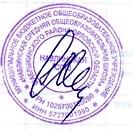 17.12.2020